Мои текстильные игрушки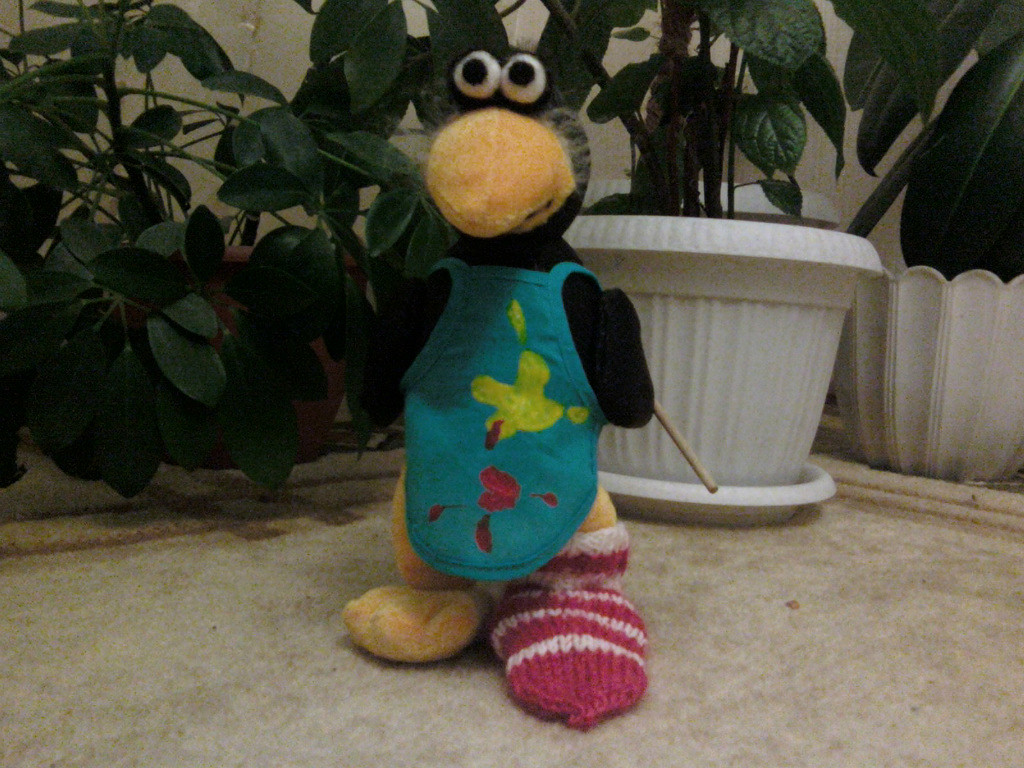 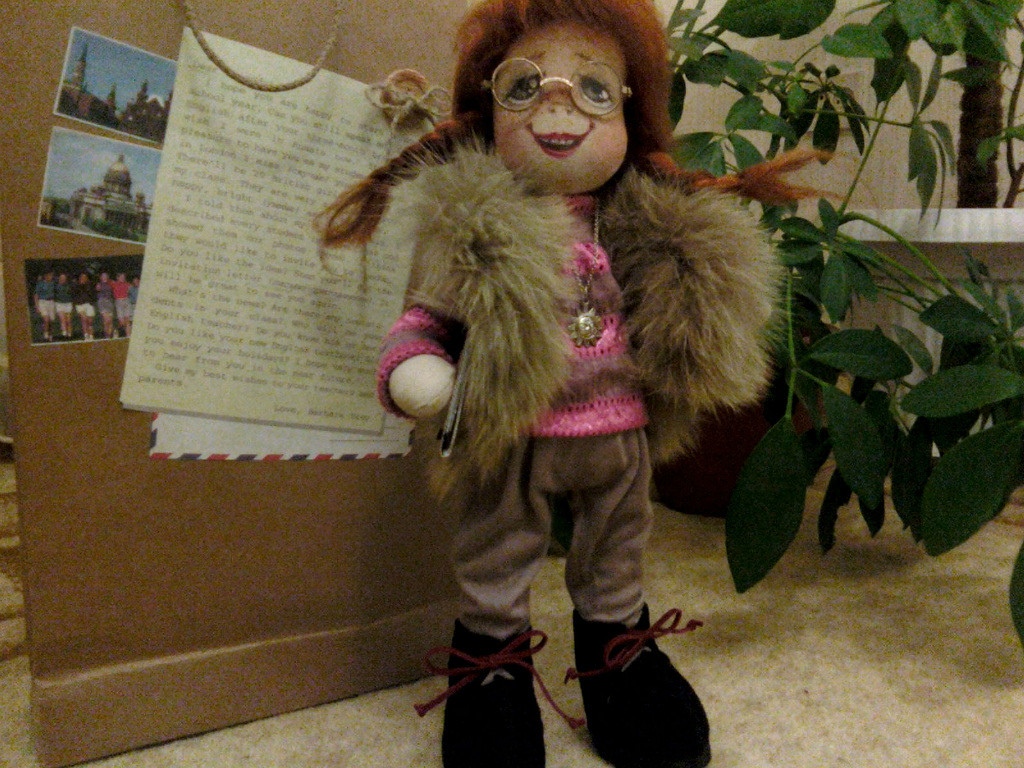 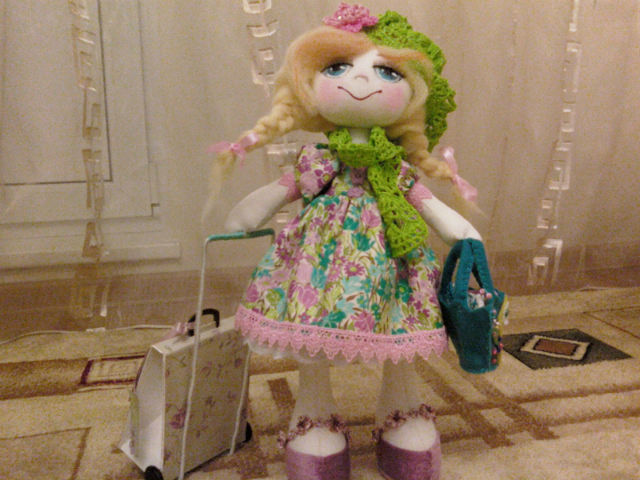 Мои тельные игр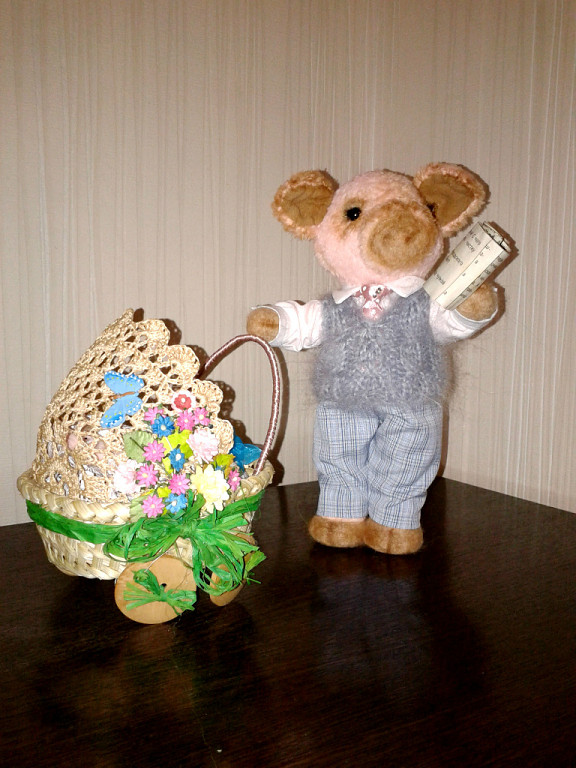 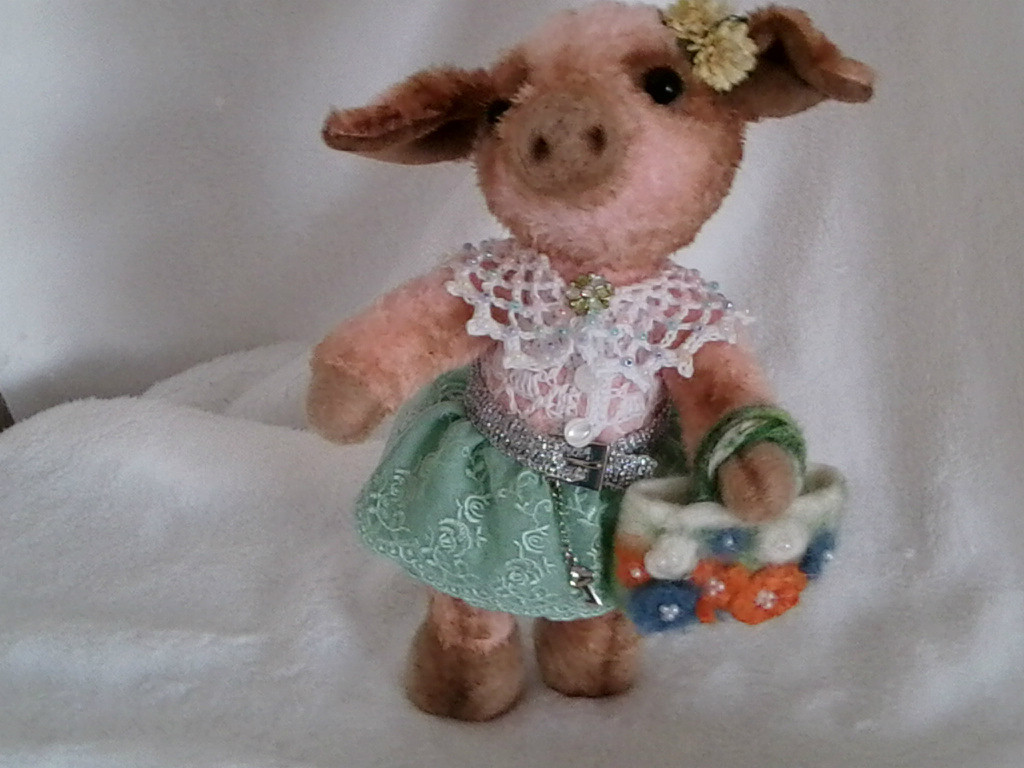 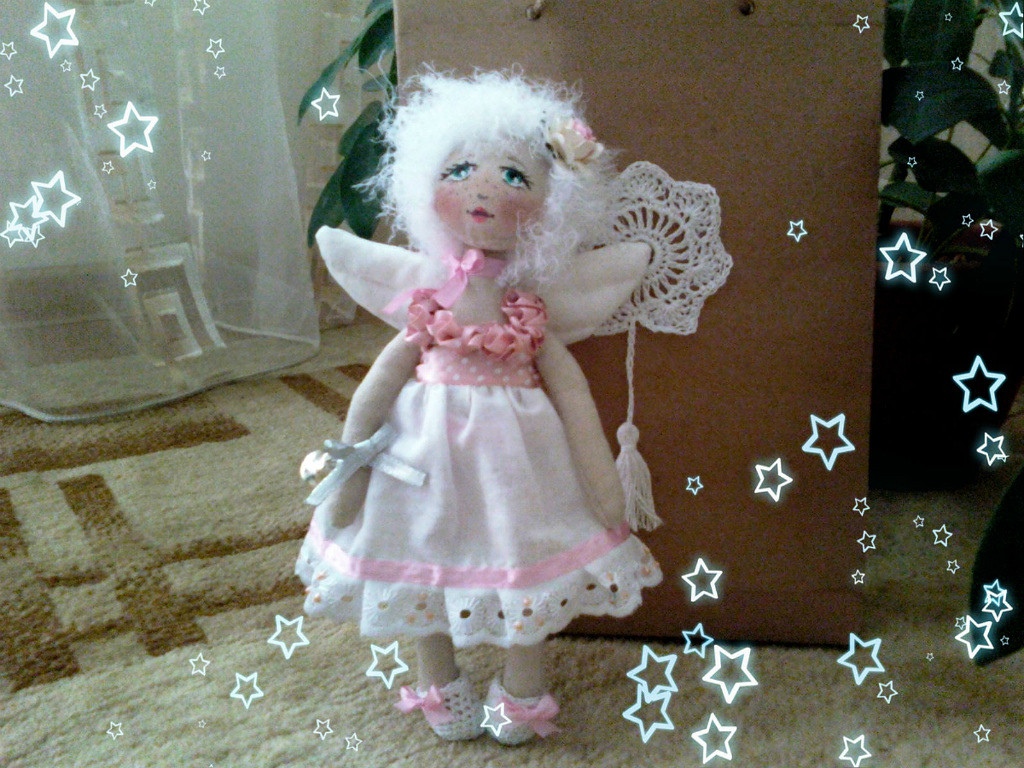 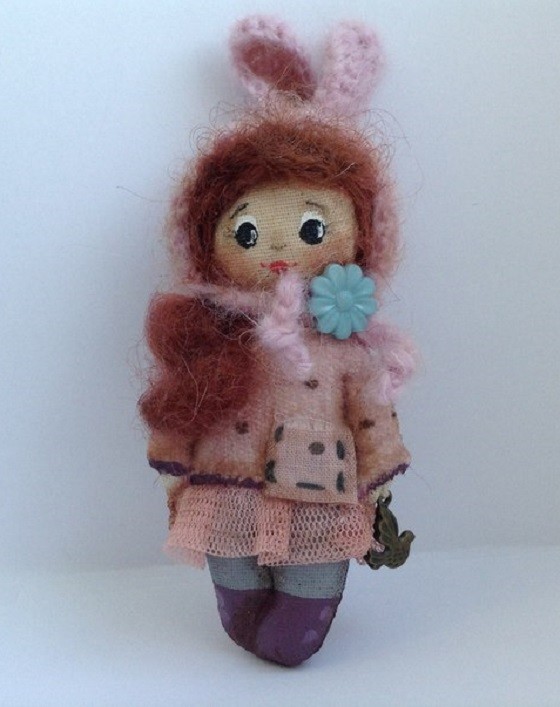 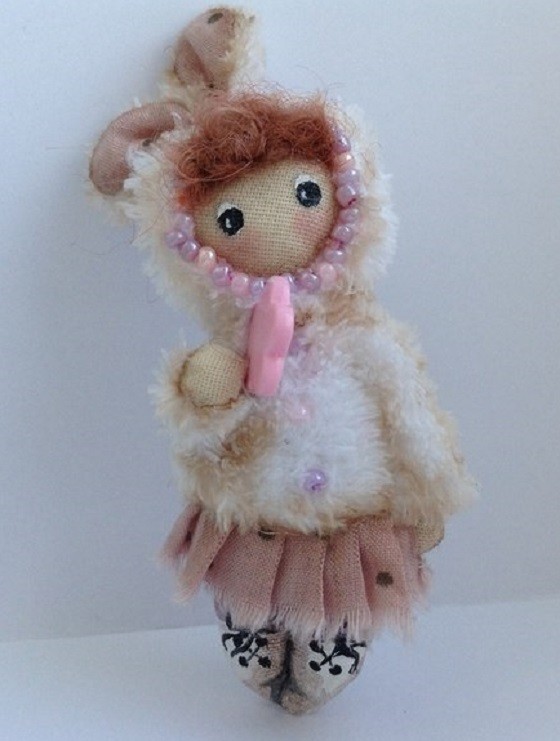 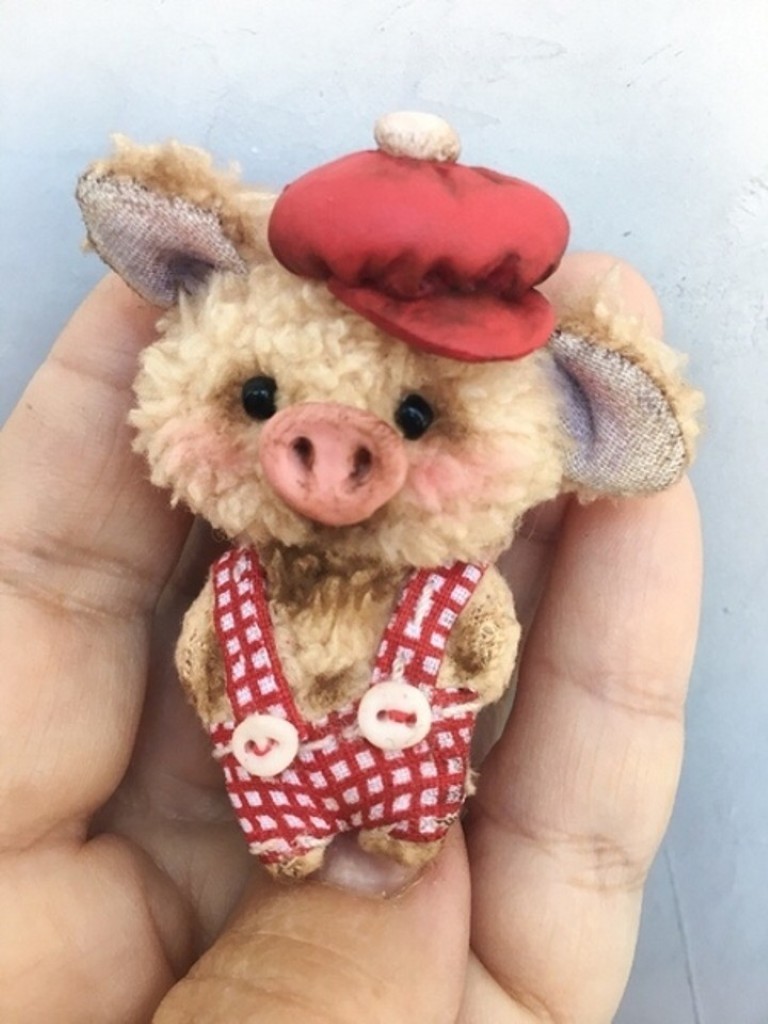 